GULBENES NOVADA PAŠVALDĪBAS DOMES LĒMUMSGulbenēPar nekustamā īpašuma Rankas pagastā ar nosaukumu “Purēni”pircēja apstiprināšanuGulbenes novada pašvaldības dome 2023.gada 31.augustā pieņēma lēmumu Nr. GND/2023/830 “Par nekustamā īpašuma Rankas pagastā ar nosaukumu “Purēni” atsavināšanu” (protokols Nr. 13; 71.p.), ar kuru nolēma nodot atsavināšanai Gulbenes novada pašvaldībai piederošo nekustamo īpašumu Rankas pagastā ar nosaukumu “Purēni”, kadastra numurs 5084 008 0200, kas sastāv no zemes vienības ar kadastra apzīmējumu 5084 008 0200 ar platību 2,52 ha (turpmāk – Nekustamais īpašums), par brīvu cenu […], un uzdeva Gulbenes novada pašvaldības īpašuma novērtēšanas un izsoļu komisijai organizēt nekustamā īpašuma novērtēšanu un nosacītās cenas noteikšanu un iesniegt to apstiprināšanai Gulbenes novada pašvaldības domes sēdē.  Gulbenes novada pašvaldības dome 2023.gada 26.oktobrī pieņēma lēmumu Nr. GND/2023/1028 “Par nekustamā īpašuma Rankas pagastā ar nosaukumu “Purēni” nosacītās cenas apstiprināšanu” (protokols Nr. 17; 51.p.), ar kuru nolēma apstiprināt nekustamā īpašuma nosacīto cenu 4400 EUR (četri tūkstoši četri simti euro).Gulbenes novada pašvaldība 2023.gada 7.novembrī nosūtīja […], atsavināšanas paziņojumu Nr. GND/4.18/23/3243. Gulbenes novada pašvaldība saņēma […], 2024.gada 11.janvāra iesniegumu (Gulbenes novada pašvaldībā saņemts 2024.gada 11.janvārī un reģistrēts ar Nr. GND/5.13.2/24/79-B), kurā ir izteikta piekrišana iegādāties nekustamo īpašumu par nosacīto cenu 4400 EUR (četri tūkstoši četri simti euro); un 2024.gada 13.marta iesniegumu (Gulbenes novada pašvaldībā saņemts 2024.gada 20.martā un reģistrēts ar Nr. GND/5.13.2/24/618-B), ar kuru tiek precizēts 2024.gada 11.janvāra iesniegums un izteikts lūgums ļaut pirkuma maksu veikt pa daļām - uz nomaksu uz 2 gadiem.2024.gada 4.martā ir samaksāts avansa maksājums 440 EUR (četri simti četrdesmit euro) apmērā.Pašvaldību likuma 10.panta pirmās daļas 16.punkts nosaka, ka dome ir tiesīga izlemt ikvienu pašvaldības kompetences jautājumu; tikai domes kompetencē ir lemt par pašvaldības nekustamā īpašuma atsavināšanu un apgrūtināšanu, kā arī par nekustamā īpašuma iegūšanu, savukārt šā likuma 10.panta pirmās daļas 21.punkts nosaka, ka dome ir tiesīga izlemt ikvienu pašvaldības kompetences jautājumu; tikai domes kompetencē ir pieņemt lēmumus citos ārējos normatīvajos aktos paredzētajos gadījumos. Publiskas personas mantas atsavināšanas likuma 37.panta pirmās daļas 4.punkts nosaka, ka pārdot publiskas personas mantu par brīvu cenu var, ja nekustamo īpašumu iegūst šā likuma 4.panta ceturtajā daļā minētā persona. Šajā gadījumā pārdošanas cena ir vienāda ar nosacīto cenu (8.pants).Publiskas personas mantas atsavināšanas likuma 36.panta pirmā daļa cita starpā nosaka, ka publiskas personas mantas nosolītājs trīsdesmit dienu laikā pēc izsoles rezultātu apstiprināšanas paraksta pirkuma līgumu; nekustamā īpašuma pirkuma līgumu atvasinātas publiskas personas vārdā – attiecīgās atvasinātās publiskās personas lēmējinstitūcijas vadītājs vai viņa pilnvarota persona, savukārt šā panta trešā daļa nosaka, ka pārdodot publiskas personas nekustamo īpašumu uz nomaksu, nomaksas termiņš nedrīkst būt lielāks par pieciem gadiem; par atlikto maksājumu pircējs maksā sešus procentus gadā no vēl nesamaksātās pirkuma maksas daļas un par pirkuma līgumā noteikto maksājumu termiņu kavējumiem - nokavējuma procentus 0,1 procenta apmērā no kavētās maksājuma summas par katru kavējuma dienu; šos nosacījumus iekļauj pirkuma līgumā; institūcija, kas organizē publiskas personas nekustamā īpašuma atsavināšanu, var piešķirt pircējam tiesības nostiprināt iegūto īpašumu zemesgrāmatā uz sava vārda, ja viņš vienlaikus zemesgrāmatā nostiprina ķīlas tiesības par labu atsavinātājam.Pamatojoties uz Pašvaldību likuma 10.panta pirmās daļas 16.punktu, un 10.panta pirmās daļas 21.punktu, Publiskas personas mantas atsavināšanas likuma 4.panta ceturtās daļas 3.punktu, 34.panta otro daļu, 36.panta pirmo un trešo daļu, 37.panta pirmās daļas 4.punktu, 41.panta otro daļu, 47.pantu, atklāti balsojot: ar 14 balsīm "Par" (Ainārs Brezinskis, Aivars Circens, Anatolijs Savickis, Andis Caunītis, Atis Jencītis, Daumants Dreiškens, Guna Pūcīte, Guna Švika, Intars Liepiņš, Ivars Kupčs, Lāsma Gabdulļina, Mudīte Motivāne, Normunds Audzišs, Normunds Mazūrs), "Pret" – nav, "Atturas" – nav, "Nepiedalās" – nav, Gulbenes novada pašvaldības dome NOLEMJ: 1. APSTIPRINĀT par Gulbenes novada pašvaldībai piederošā nekustamā īpašuma Rankas pagastā ar nosaukumu “Purēni”, kadastra numurs 5084 008 0200, kas sastāv no zemes vienības ar kadastra apzīmējumu 5084 008 0200 ar platību 2,52 ha, pircēju […]2. ATĻAUT samaksu 4400 EUR (četri tūkstoši četri simti euro) apmērā veikt uz nomaksu līdz 2026.gada 25.martam, saskaņā ar maksājuma grafiku (Pielikums), kas ir šī lēmuma neatņemama sastāvdaļa.3. NOTEIKT, ka par atlikto maksājumu pircējs maksā 6% (sešus procentus) gadā no vēl nesamaksātās pirkuma maksas daļas un par pirkuma līgumā noteikto maksājumu termiņu kavējumiem – nokavējuma procentus 0,1 procenta apmērā no kavētās maksājuma summas par katru kavējuma dienu.4. PIEŠĶIRT pircējai – […]  tiesības uz lēmuma 1.punktā minēto nekustamo īpašumu zemesgrāmatā nostiprināt uz sava vārda pēc pirkuma maksas un aprēķināto procentu samaksas.5. ORGANIZĒT lēmuma izpildi Gulbenes novada pašvaldības īpašuma novērtēšanas un izsoļu komisijai.Gulbenes novada pašvaldības domes priekšsēdētājs 					A.CaunītisPielikums 28.03.2024. Gulbenes novada pašvaldības domes lēmumam Nr. GND/2024/161Maksājumu grafiks nekustamā īpašuma Rankas pagastā ar nosaukumu “Purēni” atsavināšanaiGulbenes novada pašvaldības domes priekšsēdētājs 					A.Caunītis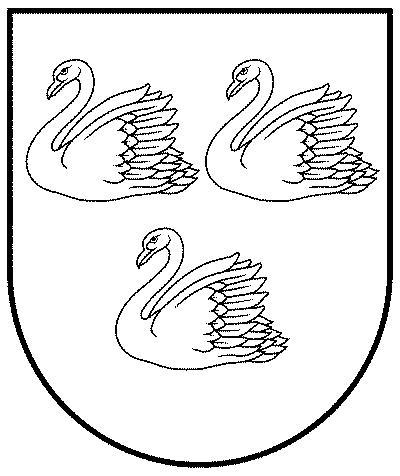 GULBENES NOVADA PAŠVALDĪBAReģ.Nr.90009116327Ābeļu iela 2, Gulbene, Gulbenes nov., LV-4401Tālrunis 64497710, mob.26595362, e-pasts: dome@gulbene.lv, www.gulbene.lv2024.gada 28.martā                                  Nr. GND/2024/161                                  (protokols Nr.8; 53.p.)Maksājuma termiņšValūtaNeizmaksātā vērtība Izpirkuma maksājums Procentu maksājums Maksājums kopā Dienu skaits28.03.2024.EUR4400.00440.000440.00025.04.2024.EUR3960.00165.0018.48183.482825.05.2024.EUR3795.00165.0018.98183.983025.06.2024.EUR3630.00165.0018.76183.763125.07.2024.EUR3465.00165.0017.33182.333025.08.2024.EUR3300.00165.0017.05182.053125.09.2024.EUR3135.00165.0016.20181.203125.10.2024.EUR2970.00165.0014.85179.853025.11.2024.EUR2805.00165.0014.49179.493125.12.2024.EUR2640.00165.0013.20178.203025.01.2025.EUR2475.00165.0012.79177.793125.02.2025.EUR2310.00165.0011.94176.943125.03.2025.EUR2145.00165.0010.01175.012825.04.2025.EUR1980.00165.0010.23175.233125.05.2025.EUR1815.00165.009.08174.083025.06.2025.EUR1650.00165.008.53173.533125.07.2025.EUR1485.00165.007.43172.433025.08.2025.EUR1320.00165.006.82171.823125.09.2025.EUR1155.00165.005.97170.973125.10.2025.EUR990.00165.004.95169.953025.11.2025.EUR825.00165.004.26169.263125.12.2025.EUR660.00165.003.30168.303025.01.2026.EUR495.00165.002.56167.563125.02.2026.EUR330.00165.001.71166.713125.03.2026.EUR165.00165.000.77165.7728KOPĀEURx4400.00249.694649.69x